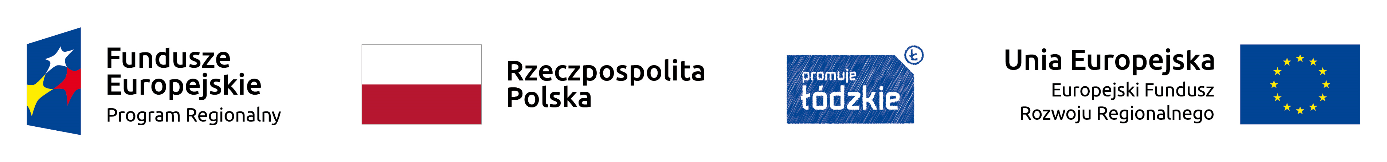 Znak sprawy: PF.2801.1.2021Zamawiający: SP ZOZ Szpital Powiatowy im. E. Biernackiego w Opocznie26-300 Opoczno, ul. Partyzantów 30FORMULARZ OFERTW odpowiedzi na zapytanie ofertowe na realizację zadanie pn.: „Dostawa i wdrożenie oprogramowania (aplikacji mobilnej) SSI wraz z tabletami medycznymi” przedkładamy niniejszą ofertę za cenę:Wartość brutto ..................zł (słownie: ............................)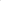 Akceptujemy warunki gwarancji zawarte w Załączniku nr 1 do Zapytania ofertowego.Powyższa cena uwzględnia wszystkie koszty Wykonawcy niezbędne dla prawidłowego i pełnego wykonania przedmiotu zamówienia.Cena określona w ofercie została ustalona na okres ważności umowy i nie będzie podlegała zmianom.Termin wykonania zamówienia: 60 dni od dania zawarcia umowy.Oświadczamy, że akceptujemy w całości wszystkie warunki zawarte w Zapytaniu ofertowym, uwzględniliśmy w cenie pełen zakres zamówienia i nie wnosimy żadnych zastrzeżeń.Oświadczamy, że zaoferowany tablety medyczne wraz z oprogramowaniem pochodzą z autoryzowanego kanału sprzedaży producentów na terenie Unii Europejskiej, są fabrycznie nowe, kompletne, wyprodukowane po 1 stycznia 2020 roku, posiadają wymagane prawem atesty i certyfikaty oraz nie wymagają żadnych dodatkowych nakładów i są gotowe do pracy.Oświadczamy, że akceptujemy warunki płatności określone przez Zamawiającego w Zapytaniu ofertowym.Oświadczamy, że zapoznaliśmy się z postanowieniami, które zostały zawarte w projekcie umowy i zobowiązujemy się w przypadku wyboru naszej oferty do zawarcia umowy na tych warunkach, w miejscu i terminie wyznaczonym przez Zamawiającego.Wraz z ofertą składamy następujące dokumenty i oświadczenia:..................................................................................................................................., dnia ............................................................................................/podpis upoważnionego przedstawiciela Wykonawcy/Firma (Nazwa Wykonawcy/ Wykonawców w przypadku oferty wspólnej):.........................................................................................................................NIP: .................................................                REGON: ....................................Kod, miejscowość, województwo:..-..., ............................................., ...............................................Ulica, nr domu, nr lokalu:........................................................, ............., .................e-mail: ...............................       telefon: ...........................Osoba do kontaktu ze strony Wykonawcy:.........................................................................................e-mail: ...............................       telefon: ...........................Opis, w tym nazwa/producent / typ/ model/system/oprogramowanie/parametryIlość (szt.)Cena jednostkowa nettoWartość nettoStawka VAT (%)Wartość bruttoAplikacja mobilnaNazwa: ……………………..Producent: …...........................1Tablet medycznyNazwa: ……………………..Producent: …...........................Typ/model: …...........................Symbol (PartNr): .........................Przekątna ekranu: ..................Procesor model: ........................................Pamięć (wielkość): wbudowana .........GBSystem operacyjny: .......................                                                                                                               22